review of document upov/inf/17 “guidelines for dna-profiling: molecular marker selection and database construction (‘bmt guidelines’)”Document prepared by the Office of the UnionDisclaimer:  this document does not represent UPOV policies or guidance	At its fifteenth session, held in Moscow, Russian Federation, from May 24 to 27, 2016, the Working Group on Biochemical and Molecular Techniques, and DNA-Profiling in Particular (BMT) agreed to review document UPOV/INF/17 “Guidelines for DNA-profiling: Molecular Maker Selection and Database Construction (‘BMT Guidelines’)” at its sixteenth session (see document BMT/15/28 Rev. “Revised Report”, paragraph 48).	The Technical Committee, at its fifty-third session, held in Geneva, from April 3 to 5, 2017,  noted that the BMT planned to review document UPOV/INF/17 “Guidelines for DNA-profiling: Molecular Maker Selection and Database Construction (‘BMT Guidelines’)” at its sixteenth session and agreed to include that item on the agenda (see document TC/53/31 “Report”, paragraph 12 and 101).	The BMT is invited to review                     document UPOV/INF/17 “Guidelines for DNA-profiling: Molecular Maker Selection and Database Construction (‘BMT Guidelines’)”.[End of document]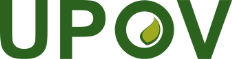 EInternational Union for the Protection of New Varieties of PlantsWorking Group on Biochemical and Molecular Techniques 
and DNA-Profiling in ParticularSixteenth Session
La Rochelle, France, November 7 to 10, 2017BMT/16/4Original:  EnglishDate:  October 16, 2017